FAKULTNÍ THOMAYEROVA NEMOCNICEVÍDEŇSKÁ 800140 59 PRAHA 4 - KRČAdresát: REGULUM s.r.o. Novodvorská 1062/12 142 00  Praha 4Připravil, podpisInvestice:Provoz:        XOBJEDNÁVKA Č.                  00692-176-2022Středisko: 00692Datum vystavení:               06/09/2022Dodací lhůta:                      16/09/2022Dopravní dispozice:  F – střecha nad prádelnou a vchodem na dispečink, C – střecha nad masérnouVyřizuje/telefon:Bankovní spojení: ČNB 20001-36831041/0710Věc, popis: Objednáváme havarijní opravu střechy. Práce již probíhají!Kontaktní osoba(y)/telefon:ZKO: 371 97 000   IČO: 00064 190    DIČ: CZ00064190Cena bez DPH:         125.474,00 KčNa faktuře uvádějte vždy číslo objednávky a splatnost faktur 60 dní+60 dní bez penalizace. Fakturu vystaví dodavatel do 7 pracovních dní a zašle ve dvojím vyhotovení na adresu odběratele.Prohlášení dodavatele: S obsahem objednávky souhlasím a objednávku přijímám.Datum: _______16.09.2022___________________Za dodavatele, podpis, razítko: __________________________________________SchválilSchválilSchválil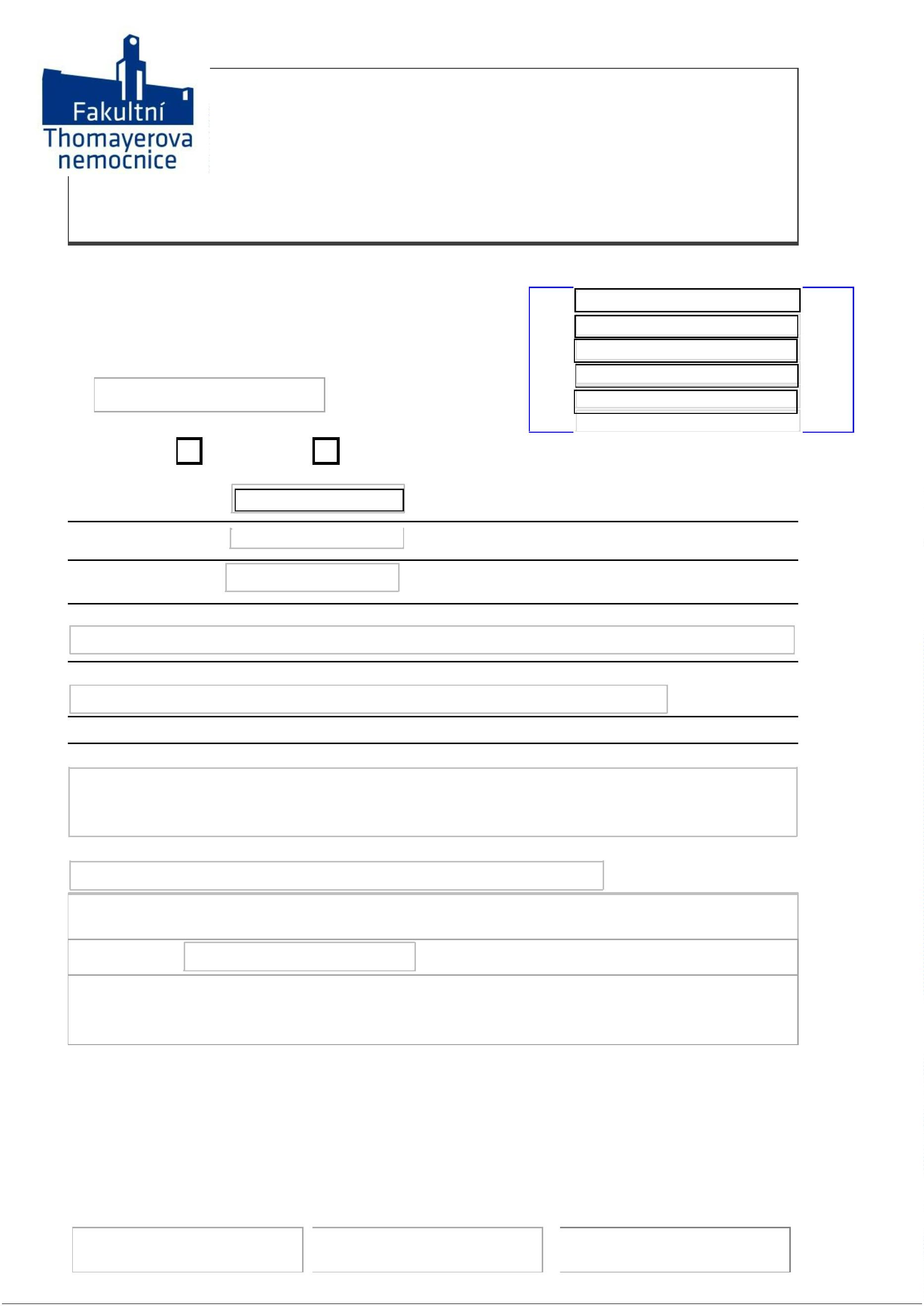 